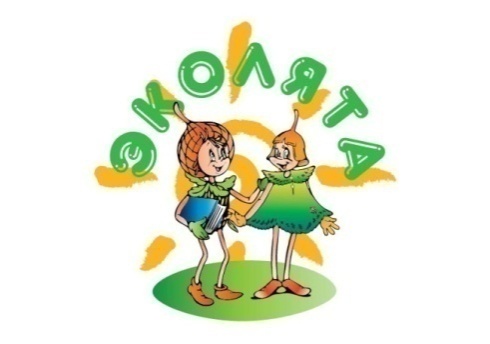 Программафестиваля «Экодетство» под девизом «Дети за сохранение природы!»Время и место проведения: 6 ноября 2020 года, 12.30-13.30 час.КОГОБУ «Центр дистанционного образования детей» (г. Киров, ул. Лепсе, 31)№ п/пНазвание выступленияНазвание выступленияНазвание выступленияНазвание выступленияВыступающийВыступающийВремяВремяВремя1Видеоролик «Берегите жизнь», Поощрительный диплом конкурса «Экология глазами детей», Макаров Игорь,  ГБПОУ МО «Воскресенский колледж»Видеоролик «Берегите жизнь», Поощрительный диплом конкурса «Экология глазами детей», Макаров Игорь,  ГБПОУ МО «Воскресенский колледж»Видеоролик «Берегите жизнь», Поощрительный диплом конкурса «Экология глазами детей», Макаров Игорь,  ГБПОУ МО «Воскресенский колледж»Видеоролик «Берегите жизнь», Поощрительный диплом конкурса «Экология глазами детей», Макаров Игорь,  ГБПОУ МО «Воскресенский колледж»Видеоролик «Берегите жизнь», Поощрительный диплом конкурса «Экология глазами детей», Макаров Игорь,  ГБПОУ МО «Воскресенский колледж»Видеоролик «Берегите жизнь», Поощрительный диплом конкурса «Экология глазами детей», Макаров Игорь,  ГБПОУ МО «Воскресенский колледж»1,5 мин.1,5 мин.1,5 мин.2Приветственное словоИ.о. министра охраны окружающей среды Кировской области Женихова Ольга ВасильевнаЗаместитель министра образования Кировской области Воронкина Елена СтаниславовнаИ.о. министра охраны окружающей среды Кировской области Женихова Ольга ВасильевнаЗаместитель министра образования Кировской области Воронкина Елена СтаниславовнаИ.о. министра охраны окружающей среды Кировской области Женихова Ольга ВасильевнаЗаместитель министра образования Кировской области Воронкина Елена СтаниславовнаИ.о. министра охраны окружающей среды Кировской области Женихова Ольга ВасильевнаЗаместитель министра образования Кировской области Воронкина Елена СтаниславовнаИ.о. министра охраны окружающей среды Кировской области Женихова Ольга ВасильевнаЗаместитель министра образования Кировской области Воронкина Елена Станиславовна5 м.5 м.5 м.3Подведение итогов областного конкурса «Экология глазами детей»И.о. министра охраны окружающей среды Кировской области Женихова Ольга Васильевна,Зам. генерального директора АО «Куприт» по связям с общественностью Стефан Евгения Игоревна,Председатель регионального отделения Всероссийского общества охраны природы Окулов Константин ЮрьевичИ.о. министра охраны окружающей среды Кировской области Женихова Ольга Васильевна,Зам. генерального директора АО «Куприт» по связям с общественностью Стефан Евгения Игоревна,Председатель регионального отделения Всероссийского общества охраны природы Окулов Константин ЮрьевичИ.о. министра охраны окружающей среды Кировской области Женихова Ольга Васильевна,Зам. генерального директора АО «Куприт» по связям с общественностью Стефан Евгения Игоревна,Председатель регионального отделения Всероссийского общества охраны природы Окулов Константин ЮрьевичИ.о. министра охраны окружающей среды Кировской области Женихова Ольга Васильевна,Зам. генерального директора АО «Куприт» по связям с общественностью Стефан Евгения Игоревна,Председатель регионального отделения Всероссийского общества охраны природы Окулов Константин ЮрьевичИ.о. министра охраны окружающей среды Кировской области Женихова Ольга Васильевна,Зам. генерального директора АО «Куприт» по связям с общественностью Стефан Евгения Игоревна,Председатель регионального отделения Всероссийского общества охраны природы Окулов Константин Юрьевич7 м.7 м.7 м.4Видеоролик «Экология глазами детей», молодежная волонтерская дружина, Вагина Анастасия, ЛысковаАделина, Матвеев Иван, Осенникова Валерия, Слобожанинова Владилена, Смирнова Полина, Шатунова Анастасия. Победитель конкурса «Экология глазами детей»,Городской добровольческий центр «Луч»  Видеоролик «Экология глазами детей», молодежная волонтерская дружина, Вагина Анастасия, ЛысковаАделина, Матвеев Иван, Осенникова Валерия, Слобожанинова Владилена, Смирнова Полина, Шатунова Анастасия. Победитель конкурса «Экология глазами детей»,Городской добровольческий центр «Луч»  Видеоролик «Экология глазами детей», молодежная волонтерская дружина, Вагина Анастасия, ЛысковаАделина, Матвеев Иван, Осенникова Валерия, Слобожанинова Владилена, Смирнова Полина, Шатунова Анастасия. Победитель конкурса «Экология глазами детей»,Городской добровольческий центр «Луч»  Видеоролик «Экология глазами детей», молодежная волонтерская дружина, Вагина Анастасия, ЛысковаАделина, Матвеев Иван, Осенникова Валерия, Слобожанинова Владилена, Смирнова Полина, Шатунова Анастасия. Победитель конкурса «Экология глазами детей»,Городской добровольческий центр «Луч»  Видеоролик «Экология глазами детей», молодежная волонтерская дружина, Вагина Анастасия, ЛысковаАделина, Матвеев Иван, Осенникова Валерия, Слобожанинова Владилена, Смирнова Полина, Шатунова Анастасия. Победитель конкурса «Экология глазами детей»,Городской добровольческий центр «Луч»  Видеоролик «Экология глазами детей», молодежная волонтерская дружина, Вагина Анастасия, ЛысковаАделина, Матвеев Иван, Осенникова Валерия, Слобожанинова Владилена, Смирнова Полина, Шатунова Анастасия. Победитель конкурса «Экология глазами детей»,Городской добровольческий центр «Луч»  3 м.3 м.3 м.5Батарейки, сдавайтесь Батарейки, сдавайтесь Учащиеся 3 класса, МБОУ СОШ с УИОП №60 г. Кирова.Руководитель: Арасланова Светлана Викторовна, учитель начальных классовУчащиеся 3 класса, МБОУ СОШ с УИОП №60 г. Кирова.Руководитель: Арасланова Светлана Викторовна, учитель начальных классовУчащиеся 3 класса, МБОУ СОШ с УИОП №60 г. Кирова.Руководитель: Арасланова Светлана Викторовна, учитель начальных классовУчащиеся 3 класса, МБОУ СОШ с УИОП №60 г. Кирова.Руководитель: Арасланова Светлана Викторовна, учитель начальных классовУчащиеся 3 класса, МБОУ СОШ с УИОП №60 г. Кирова.Руководитель: Арасланова Светлана Викторовна, учитель начальных классов3,5 м3,5 м3,5 м6РСО: от слова к делу РСО: от слова к делу РСО: от слова к делу Школьное лесничество «Зеленое КоЛЕСо», МКОУ ООШ п.Климковка Белохолуницкого района. Руководитель: Киселева Екатерина Владимировна, учитель немецкого языкаШкольное лесничество «Зеленое КоЛЕСо», МКОУ ООШ п.Климковка Белохолуницкого района. Руководитель: Киселева Екатерина Владимировна, учитель немецкого языкаШкольное лесничество «Зеленое КоЛЕСо», МКОУ ООШ п.Климковка Белохолуницкого района. Руководитель: Киселева Екатерина Владимировна, учитель немецкого языкаШкольное лесничество «Зеленое КоЛЕСо», МКОУ ООШ п.Климковка Белохолуницкого района. Руководитель: Киселева Екатерина Владимировна, учитель немецкого языкаШкольное лесничество «Зеленое КоЛЕСо», МКОУ ООШ п.Климковка Белохолуницкого района. Руководитель: Киселева Екатерина Владимировна, учитель немецкого языка2,32,32,37«Молодое поколение голосует за сортировку и вторичную переработку мусора»«Молодое поколение голосует за сортировку и вторичную переработку мусора»Метелёва Анастасия,3 а кл. МБОУ Гимназия № 46 г. Кирова, член экоотряда «Кристаллики».Руководитель: Репина Елена Юрьевна, учитель начальных классов Метелёва Анастасия,3 а кл. МБОУ Гимназия № 46 г. Кирова, член экоотряда «Кристаллики».Руководитель: Репина Елена Юрьевна, учитель начальных классов Метелёва Анастасия,3 а кл. МБОУ Гимназия № 46 г. Кирова, член экоотряда «Кристаллики».Руководитель: Репина Елена Юрьевна, учитель начальных классов Метелёва Анастасия,3 а кл. МБОУ Гимназия № 46 г. Кирова, член экоотряда «Кристаллики».Руководитель: Репина Елена Юрьевна, учитель начальных классов Метелёва Анастасия,3 а кл. МБОУ Гимназия № 46 г. Кирова, член экоотряда «Кристаллики».Руководитель: Репина Елена Юрьевна, учитель начальных классов 4,3 м.4,3 м.4,3 м.8Видеоролик «Разделяй мусор», Поощрительный диплом конкурса «Экология глазами детей», Касаткина Софья, МБУДО ЦДТ «Радуга», г. Кирово-ЧепецкВидеоролик «Разделяй мусор», Поощрительный диплом конкурса «Экология глазами детей», Касаткина Софья, МБУДО ЦДТ «Радуга», г. Кирово-ЧепецкВидеоролик «Разделяй мусор», Поощрительный диплом конкурса «Экология глазами детей», Касаткина Софья, МБУДО ЦДТ «Радуга», г. Кирово-ЧепецкВидеоролик «Разделяй мусор», Поощрительный диплом конкурса «Экология глазами детей», Касаткина Софья, МБУДО ЦДТ «Радуга», г. Кирово-ЧепецкВидеоролик «Разделяй мусор», Поощрительный диплом конкурса «Экология глазами детей», Касаткина Софья, МБУДО ЦДТ «Радуга», г. Кирово-ЧепецкВидеоролик «Разделяй мусор», Поощрительный диплом конкурса «Экология глазами детей», Касаткина Софья, МБУДО ЦДТ «Радуга», г. Кирово-ЧепецкВидеоролик «Разделяй мусор», Поощрительный диплом конкурса «Экология глазами детей», Касаткина Софья, МБУДО ЦДТ «Радуга», г. Кирово-ЧепецкВидеоролик «Разделяй мусор», Поощрительный диплом конкурса «Экология глазами детей», Касаткина Софья, МБУДО ЦДТ «Радуга», г. Кирово-Чепецк1,0 мин.1,0 мин.1,0 мин.9Из опыта работы экоотряда «Пульсар» гимназии №1 г.Кирово-ЧепецкаИз опыта работы экоотряда «Пульсар» гимназии №1 г.Кирово-ЧепецкаИз опыта работы экоотряда «Пульсар» гимназии №1 г.Кирово-ЧепецкаВласова Анна 9а, Смирнов Савва 9в, Тарасова Регина 10в, Терехова Анна 10в, гимназия № 1 г. Кирово-Чепецка.Руководитель: Самарина Ольга Борисовна, учитель биологииВласова Анна 9а, Смирнов Савва 9в, Тарасова Регина 10в, Терехова Анна 10в, гимназия № 1 г. Кирово-Чепецка.Руководитель: Самарина Ольга Борисовна, учитель биологииВласова Анна 9а, Смирнов Савва 9в, Тарасова Регина 10в, Терехова Анна 10в, гимназия № 1 г. Кирово-Чепецка.Руководитель: Самарина Ольга Борисовна, учитель биологииВласова Анна 9а, Смирнов Савва 9в, Тарасова Регина 10в, Терехова Анна 10в, гимназия № 1 г. Кирово-Чепецка.Руководитель: Самарина Ольга Борисовна, учитель биологииВласова Анна 9а, Смирнов Савва 9в, Тарасова Регина 10в, Терехова Анна 10в, гимназия № 1 г. Кирово-Чепецка.Руководитель: Самарина Ольга Борисовна, учитель биологии3,0 м.3,0 м.3,0 м.10Седьмой-Зеленый-Наш!Седьмой-Зеленый-Наш!Жолобов Кирилл, 8 кл., МБОУ «Лицей» г. Кирово-Чепецка.Руководитель: Жолобова Светлана Михайловна, родительЖолобов Кирилл, 8 кл., МБОУ «Лицей» г. Кирово-Чепецка.Руководитель: Жолобова Светлана Михайловна, родительЖолобов Кирилл, 8 кл., МБОУ «Лицей» г. Кирово-Чепецка.Руководитель: Жолобова Светлана Михайловна, родительЖолобов Кирилл, 8 кл., МБОУ «Лицей» г. Кирово-Чепецка.Руководитель: Жолобова Светлана Михайловна, родительЖолобов Кирилл, 8 кл., МБОУ «Лицей» г. Кирово-Чепецка.Руководитель: Жолобова Светлана Михайловна, родитель3,0 м.3,0 м.3,0 м.11Природоохранная деятельность экологического отряда «Экопатруль»Природоохранная деятельность экологического отряда «Экопатруль»Кокрова Ангелина  Сергеевна,  8 «Б» кл.КОГОБУ «Лицей г. Малмыжа»Руководители: Костюнина Марина Юрьевна, учитель географии, Хафизова Ольга Александровна, заместитель директора по учебно-воспитательной  работе, учитель музыкиКокрова Ангелина  Сергеевна,  8 «Б» кл.КОГОБУ «Лицей г. Малмыжа»Руководители: Костюнина Марина Юрьевна, учитель географии, Хафизова Ольга Александровна, заместитель директора по учебно-воспитательной  работе, учитель музыкиКокрова Ангелина  Сергеевна,  8 «Б» кл.КОГОБУ «Лицей г. Малмыжа»Руководители: Костюнина Марина Юрьевна, учитель географии, Хафизова Ольга Александровна, заместитель директора по учебно-воспитательной  работе, учитель музыкиКокрова Ангелина  Сергеевна,  8 «Б» кл.КОГОБУ «Лицей г. Малмыжа»Руководители: Костюнина Марина Юрьевна, учитель географии, Хафизова Ольга Александровна, заместитель директора по учебно-воспитательной  работе, учитель музыкиКокрова Ангелина  Сергеевна,  8 «Б» кл.КОГОБУ «Лицей г. Малмыжа»Руководители: Костюнина Марина Юрьевна, учитель географии, Хафизова Ольга Александровна, заместитель директора по учебно-воспитательной  работе, учитель музыки4,0 м.4,0 м.4,0 м.12«Сделаем вместе» - кормушки птички«Сделаем вместе» - кормушки птички«Сделаем вместе» - кормушки птичкиНелюбина Елизавета, 10 «А» кл.,МБОУ СОШ №56  г. Кирова.Руководитель:  Додонова Елена Владимировна, учитель биологии и классный руководительНелюбина Елизавета, 10 «А» кл.,МБОУ СОШ №56  г. Кирова.Руководитель:  Додонова Елена Владимировна, учитель биологии и классный руководительНелюбина Елизавета, 10 «А» кл.,МБОУ СОШ №56  г. Кирова.Руководитель:  Додонова Елена Владимировна, учитель биологии и классный руководительНелюбина Елизавета, 10 «А» кл.,МБОУ СОШ №56  г. Кирова.Руководитель:  Додонова Елена Владимировна, учитель биологии и классный руководительНелюбина Елизавета, 10 «А» кл.,МБОУ СОШ №56  г. Кирова.Руководитель:  Додонова Елена Владимировна, учитель биологии и классный руководитель2,5 м.2,5 м.2,5 м.13Акция по изготовлению экокормушек «Покормите птиц зимой»Акция по изготовлению экокормушек «Покормите птиц зимой»Шумилова Валерия, 10 лет, обучающаяся объединения «Натуралист» МКОУ ДО Дома детского творчества пгт Фаленки.Руководитель:  Микрюкова Светлана Николаевна, педагогШумилова Валерия, 10 лет, обучающаяся объединения «Натуралист» МКОУ ДО Дома детского творчества пгт Фаленки.Руководитель:  Микрюкова Светлана Николаевна, педагогШумилова Валерия, 10 лет, обучающаяся объединения «Натуралист» МКОУ ДО Дома детского творчества пгт Фаленки.Руководитель:  Микрюкова Светлана Николаевна, педагогШумилова Валерия, 10 лет, обучающаяся объединения «Натуралист» МКОУ ДО Дома детского творчества пгт Фаленки.Руководитель:  Микрюкова Светлана Николаевна, педагогШумилова Валерия, 10 лет, обучающаяся объединения «Натуралист» МКОУ ДО Дома детского творчества пгт Фаленки.Руководитель:  Микрюкова Светлана Николаевна, педагог3,0 м.3,0 м.3,0 м.15Выступление победителя областного детского экологического конкурса «Гимн воде», акция «Чистая вода»Выступление победителя областного детского экологического конкурса «Гимн воде», акция «Чистая вода»Максим Откеев, 10 класс, КОГОБУ СШ с. Ныр Тужинского районаРуководитель: Куклина Юлия Васильевна, педагог-организаторМаксим Откеев, 10 класс, КОГОБУ СШ с. Ныр Тужинского районаРуководитель: Куклина Юлия Васильевна, педагог-организаторМаксим Откеев, 10 класс, КОГОБУ СШ с. Ныр Тужинского районаРуководитель: Куклина Юлия Васильевна, педагог-организаторМаксим Откеев, 10 класс, КОГОБУ СШ с. Ныр Тужинского районаРуководитель: Куклина Юлия Васильевна, педагог-организаторМаксим Откеев, 10 класс, КОГОБУ СШ с. Ныр Тужинского районаРуководитель: Куклина Юлия Васильевна, педагог-организатор3,0 м.3,0 м.3,0 м.16В согласии с природой – в согласии с собойВ согласии с природой – в согласии с собойБеляева Ольга, учащаяся 7 класса МКОУ ООШ п. Кордяга Зуевского района.Руководитель:Беляева Светлана Леонидовна, библиотекарь Кордяжской СБФ № 9 МКУ "Зуевская ЦБС"Беляева Ольга, учащаяся 7 класса МКОУ ООШ п. Кордяга Зуевского района.Руководитель:Беляева Светлана Леонидовна, библиотекарь Кордяжской СБФ № 9 МКУ "Зуевская ЦБС"Беляева Ольга, учащаяся 7 класса МКОУ ООШ п. Кордяга Зуевского района.Руководитель:Беляева Светлана Леонидовна, библиотекарь Кордяжской СБФ № 9 МКУ "Зуевская ЦБС"Беляева Ольга, учащаяся 7 класса МКОУ ООШ п. Кордяга Зуевского района.Руководитель:Беляева Светлана Леонидовна, библиотекарь Кордяжской СБФ № 9 МКУ "Зуевская ЦБС"Беляева Ольга, учащаяся 7 класса МКОУ ООШ п. Кордяга Зуевского района.Руководитель:Беляева Светлана Леонидовна, библиотекарь Кордяжской СБФ № 9 МКУ "Зуевская ЦБС"3,0 м.3,0 м.3,0 м.17Наши здоровьесберегающие проектыНаши здоровьесберегающие проектыНаши здоровьесберегающие проектыУчащиеся МОАУ СОШ с УИОП № 37 г. КироваРуководитель: Бабина Лариса Михайловна, учитель биологииУчащиеся МОАУ СОШ с УИОП № 37 г. КироваРуководитель: Бабина Лариса Михайловна, учитель биологииУчащиеся МОАУ СОШ с УИОП № 37 г. КироваРуководитель: Бабина Лариса Михайловна, учитель биологииУчащиеся МОАУ СОШ с УИОП № 37 г. КироваРуководитель: Бабина Лариса Михайловна, учитель биологииУчащиеся МОАУ СОШ с УИОП № 37 г. КироваРуководитель: Бабина Лариса Михайловна, учитель биологии3,0 м.3,0 м.3,0 м.Стендовые докладыСтендовые докладыСтендовые докладыСтендовые докладыСтендовые докладыСтендовые доклады «Сдай батарейку – спаси ёжика!» «Сдай батарейку – спаси ёжика!» «Сдай батарейку – спаси ёжика!»Гонина Арина, 3 а кл., МБОУ Гимназия № 46 г. Кирова, член экоотряда «Кристаллики». Руководитель: Репина Елена Юрьевна, учитель начальных классов МБОУ Гимназия №46 г.КироваГонина Арина, 3 а кл., МБОУ Гимназия № 46 г. Кирова, член экоотряда «Кристаллики». Руководитель: Репина Елена Юрьевна, учитель начальных классов МБОУ Гимназия №46 г.КироваГонина Арина, 3 а кл., МБОУ Гимназия № 46 г. Кирова, член экоотряда «Кристаллики». Руководитель: Репина Елена Юрьевна, учитель начальных классов МБОУ Гимназия №46 г.КироваГонина Арина, 3 а кл., МБОУ Гимназия № 46 г. Кирова, член экоотряда «Кристаллики». Руководитель: Репина Елена Юрьевна, учитель начальных классов МБОУ Гимназия №46 г.КироваГонина Арина, 3 а кл., МБОУ Гимназия № 46 г. Кирова, член экоотряда «Кристаллики». Руководитель: Репина Елена Юрьевна, учитель начальных классов МБОУ Гимназия №46 г.Кирова«Подари бумаге вторую жизнь»«Подари бумаге вторую жизнь»Сенькин Иван, 3 а кл. МБОУ Гимназия № 46 г. Кирова, члена экоотряда «Кристаллики».Руководитель: Репина Елена Юрьевна, учитель начальных классов МБОУ Гимназия №46 г.КироваСенькин Иван, 3 а кл. МБОУ Гимназия № 46 г. Кирова, члена экоотряда «Кристаллики».Руководитель: Репина Елена Юрьевна, учитель начальных классов МБОУ Гимназия №46 г.КироваСенькин Иван, 3 а кл. МБОУ Гимназия № 46 г. Кирова, члена экоотряда «Кристаллики».Руководитель: Репина Елена Юрьевна, учитель начальных классов МБОУ Гимназия №46 г.КироваСенькин Иван, 3 а кл. МБОУ Гимназия № 46 г. Кирова, члена экоотряда «Кристаллики».Руководитель: Репина Елена Юрьевна, учитель начальных классов МБОУ Гимназия №46 г.КироваСенькин Иван, 3 а кл. МБОУ Гимназия № 46 г. Кирова, члена экоотряда «Кристаллики».Руководитель: Репина Елена Юрьевна, учитель начальных классов МБОУ Гимназия №46 г.КироваЭкология как образ жизниЭкология как образ жизниЕсюнина Арина, 9 кл., МКОУ Ленинская ООШ с. Заречье, Подосиновский район.Руководитель: Кочкина Светлана ГеннадьевнаЕсюнина Арина, 9 кл., МКОУ Ленинская ООШ с. Заречье, Подосиновский район.Руководитель: Кочкина Светлана ГеннадьевнаЕсюнина Арина, 9 кл., МКОУ Ленинская ООШ с. Заречье, Подосиновский район.Руководитель: Кочкина Светлана ГеннадьевнаЕсюнина Арина, 9 кл., МКОУ Ленинская ООШ с. Заречье, Подосиновский район.Руководитель: Кочкина Светлана ГеннадьевнаЕсюнина Арина, 9 кл., МКОУ Ленинская ООШ с. Заречье, Подосиновский район.Руководитель: Кочкина Светлана ГеннадьевнаСоциальный проект «Юбилейная клумба»Социальный проект «Юбилейная клумба»Социальный проект «Юбилейная клумба»Волонтерский отряд «Добрые сердца» МКУДО ДДТ Омутнинского района.Руководитель: Лапина Анастасия Александровна, педагог-организаторВолонтерский отряд «Добрые сердца» МКУДО ДДТ Омутнинского района.Руководитель: Лапина Анастасия Александровна, педагог-организаторВолонтерский отряд «Добрые сердца» МКУДО ДДТ Омутнинского района.Руководитель: Лапина Анастасия Александровна, педагог-организаторВолонтерский отряд «Добрые сердца» МКУДО ДДТ Омутнинского района.Руководитель: Лапина Анастасия Александровна, педагог-организаторВолонтерский отряд «Добрые сердца» МКУДО ДДТ Омутнинского района.Руководитель: Лапина Анастасия Александровна, педагог-организатор«Экологическое благоустройство пришкольной территории МБОУ СОШ №56 города Кирова» «Экологическое благоустройство пришкольной территории МБОУ СОШ №56 города Кирова» «Экологическое благоустройство пришкольной территории МБОУ СОШ №56 города Кирова» Махнев Руслан,  7Б класс МБОУ СОШ №56  г. Кирова.Руководитель: Додонова Елена Владимировна, учитель биологии и классный руководительМахнев Руслан,  7Б класс МБОУ СОШ №56  г. Кирова.Руководитель: Додонова Елена Владимировна, учитель биологии и классный руководительМахнев Руслан,  7Б класс МБОУ СОШ №56  г. Кирова.Руководитель: Додонова Елена Владимировна, учитель биологии и классный руководительМахнев Руслан,  7Б класс МБОУ СОШ №56  г. Кирова.Руководитель: Додонова Елена Владимировна, учитель биологии и классный руководительМахнев Руслан,  7Б класс МБОУ СОШ №56  г. Кирова.Руководитель: Додонова Елена Владимировна, учитель биологии и классный руководительЧистота поселка – наша общая задачаЧистота поселка – наша общая задачаЧистота поселка – наша общая задачаЛимонова Варвара, Опалева Валерия, 7 кл. МКОУ СОШ п.Соколовка Зуевского районаРуководитель: Пинегина Яна Александровна, старшая вожатаяЛимонова Варвара, Опалева Валерия, 7 кл. МКОУ СОШ п.Соколовка Зуевского районаРуководитель: Пинегина Яна Александровна, старшая вожатаяЛимонова Варвара, Опалева Валерия, 7 кл. МКОУ СОШ п.Соколовка Зуевского районаРуководитель: Пинегина Яна Александровна, старшая вожатаяЛимонова Варвара, Опалева Валерия, 7 кл. МКОУ СОШ п.Соколовка Зуевского районаРуководитель: Пинегина Яна Александровна, старшая вожатаяЛимонова Варвара, Опалева Валерия, 7 кл. МКОУ СОШ п.Соколовка Зуевского районаРуководитель: Пинегина Яна Александровна, старшая вожатаяЭкологические проблемы моей малой родиныЭкологические проблемы моей малой родиныЭкологические проблемы моей малой родиныВалеев Карим, 9 кл., МКОУ СОШ дер. Средние Шуни Вятскополянского районаРуководитель: Ахметгалиева Салима Равхатовна, учитель географииВалеев Карим, 9 кл., МКОУ СОШ дер. Средние Шуни Вятскополянского районаРуководитель: Ахметгалиева Салима Равхатовна, учитель географииВалеев Карим, 9 кл., МКОУ СОШ дер. Средние Шуни Вятскополянского районаРуководитель: Ахметгалиева Салима Равхатовна, учитель географииВалеев Карим, 9 кл., МКОУ СОШ дер. Средние Шуни Вятскополянского районаРуководитель: Ахметгалиева Салима Равхатовна, учитель географииВалеев Карим, 9 кл., МКОУ СОШ дер. Средние Шуни Вятскополянского районаРуководитель: Ахметгалиева Салима Равхатовна, учитель географии